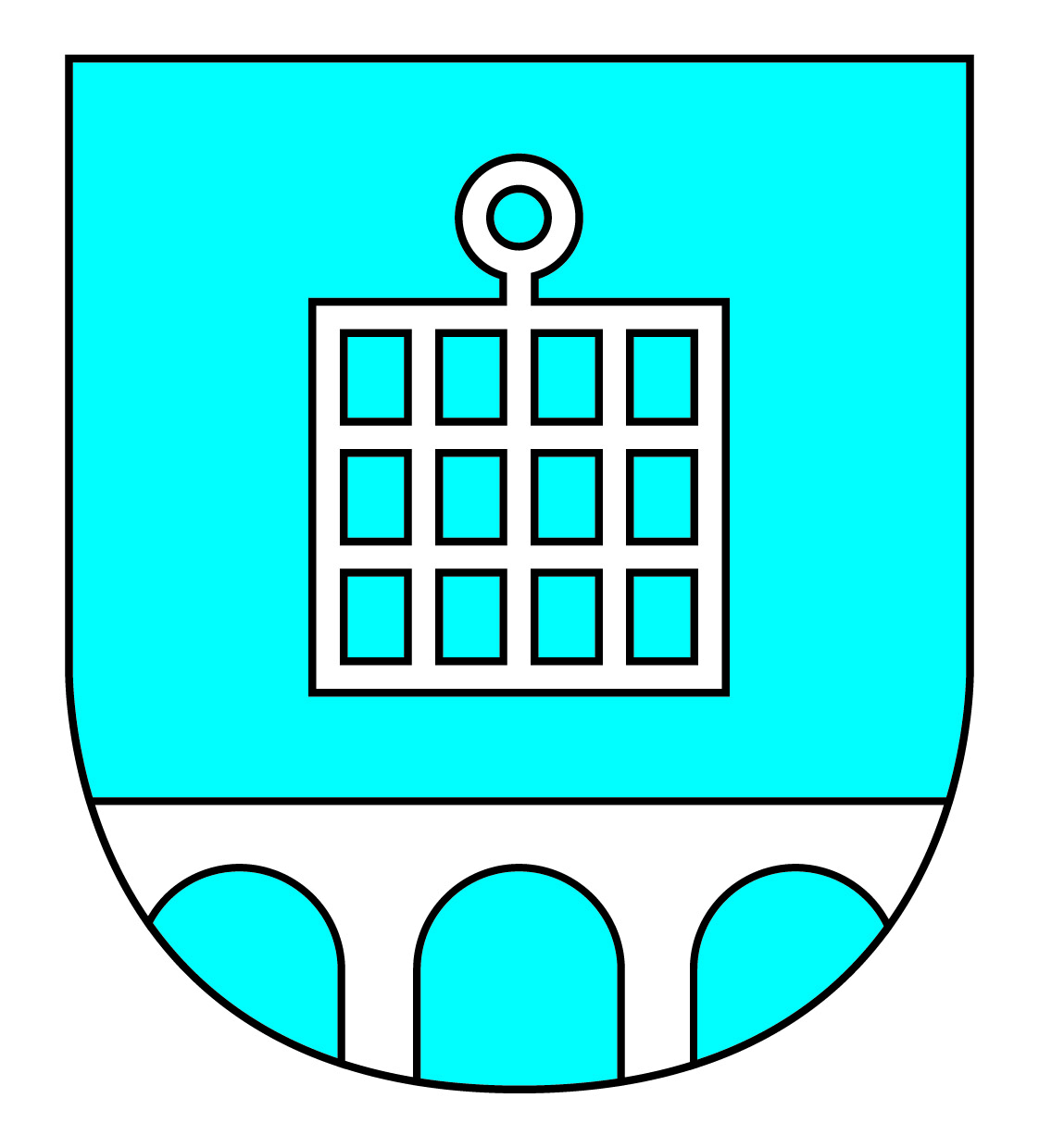 Název:Obec NěmčiceIČO:00580589Rozpočtové opatření č. 300003Rozpočtové opatření č. 300003Rozpočtové opatření č. 300003Rozpočtové opatření č. 300003Rozpočtové opatření č. 300003Rozpočtové opatření č. 300003Rozpočtové opatření č. 300003Rozpočtové opatření č. 300003Rozpočtové opatření č. 300003Název rozpočtového opatření:Název rozpočtového opatření:Název rozpočtového opatření:Název rozpočtového opatření:Název rozpočtového opatření:Popis rozpočtového opatření:Popis rozpočtového opatření:Popis rozpočtového opatření:Popis rozpočtového opatření:Popis rozpočtového opatření:OdPaOdPaPolZjUzUzOrjOrgOrgPříjmyPříjmyVýdajeVýdajePopis změny411673 000,00 73 000,00 0,00 0,00 dotace ÚPOdPa: Bez ODPA, Pol: Ostatní neinv.přijaté transfery ze st. rozpočtuOdPa: Bez ODPA, Pol: Ostatní neinv.přijaté transfery ze st. rozpočtuOdPa: Bez ODPA, Pol: Ostatní neinv.přijaté transfery ze st. rozpočtuOdPa: Bez ODPA, Pol: Ostatní neinv.přijaté transfery ze st. rozpočtuOdPa: Bez ODPA, Pol: Ostatní neinv.přijaté transfery ze st. rozpočtuOdPa: Bez ODPA, Pol: Ostatní neinv.přijaté transfery ze st. rozpočtuOdPa: Bez ODPA, Pol: Ostatní neinv.přijaté transfery ze st. rozpočtuOdPa: Bez ODPA, Pol: Ostatní neinv.přijaté transfery ze st. rozpočtuOdPa: Bez ODPA, Pol: Ostatní neinv.přijaté transfery ze st. rozpočtuOdPa: Bez ODPA, Pol: Ostatní neinv.přijaté transfery ze st. rozpočtuOdPa: Bez ODPA, Pol: Ostatní neinv.přijaté transfery ze st. rozpočtuOdPa: Bez ODPA, Pol: Ostatní neinv.přijaté transfery ze st. rozpočtuOdPa: Bez ODPA, Pol: Ostatní neinv.přijaté transfery ze st. rozpočtu003111003111232234 000,00 34 000,00 0,00 0,00 pojistné náhrady MŠOdPa: Mateřské školy, Pol: Přijaté pojistné náhradyOdPa: Mateřské školy, Pol: Přijaté pojistné náhradyOdPa: Mateřské školy, Pol: Přijaté pojistné náhradyOdPa: Mateřské školy, Pol: Přijaté pojistné náhradyOdPa: Mateřské školy, Pol: Přijaté pojistné náhradyOdPa: Mateřské školy, Pol: Přijaté pojistné náhradyOdPa: Mateřské školy, Pol: Přijaté pojistné náhradyOdPa: Mateřské školy, Pol: Přijaté pojistné náhradyOdPa: Mateřské školy, Pol: Přijaté pojistné náhradyOdPa: Mateřské školy, Pol: Přijaté pojistné náhradyOdPa: Mateřské školy, Pol: Přijaté pojistné náhradyOdPa: Mateřské školy, Pol: Přijaté pojistné náhradyOdPa: Mateřské školy, Pol: Přijaté pojistné náhrady003722003722211155 000,00 55 000,00 0,00 0,00 svoz TKOOdPa: Sběr a svoz komunálních odpadů, Pol: Příjmy z poskytování služeb a výrobkůOdPa: Sběr a svoz komunálních odpadů, Pol: Příjmy z poskytování služeb a výrobkůOdPa: Sběr a svoz komunálních odpadů, Pol: Příjmy z poskytování služeb a výrobkůOdPa: Sběr a svoz komunálních odpadů, Pol: Příjmy z poskytování služeb a výrobkůOdPa: Sběr a svoz komunálních odpadů, Pol: Příjmy z poskytování služeb a výrobkůOdPa: Sběr a svoz komunálních odpadů, Pol: Příjmy z poskytování služeb a výrobkůOdPa: Sběr a svoz komunálních odpadů, Pol: Příjmy z poskytování služeb a výrobkůOdPa: Sběr a svoz komunálních odpadů, Pol: Příjmy z poskytování služeb a výrobkůOdPa: Sběr a svoz komunálních odpadů, Pol: Příjmy z poskytování služeb a výrobkůOdPa: Sběr a svoz komunálních odpadů, Pol: Příjmy z poskytování služeb a výrobkůOdPa: Sběr a svoz komunálních odpadů, Pol: Příjmy z poskytování služeb a výrobkůOdPa: Sběr a svoz komunálních odpadů, Pol: Příjmy z poskytování služeb a výrobkůOdPa: Sběr a svoz komunálních odpadů, Pol: Příjmy z poskytování služeb a výrobků00311100311151680,00 0,00 1 500,00 1 500,00 SW MŠOdPa: Mateřské školy, Pol: Zpracování dat a služby souv. s inf. a kom.technolOdPa: Mateřské školy, Pol: Zpracování dat a služby souv. s inf. a kom.technolOdPa: Mateřské školy, Pol: Zpracování dat a služby souv. s inf. a kom.technolOdPa: Mateřské školy, Pol: Zpracování dat a služby souv. s inf. a kom.technolOdPa: Mateřské školy, Pol: Zpracování dat a služby souv. s inf. a kom.technolOdPa: Mateřské školy, Pol: Zpracování dat a služby souv. s inf. a kom.technolOdPa: Mateřské školy, Pol: Zpracování dat a služby souv. s inf. a kom.technolOdPa: Mateřské školy, Pol: Zpracování dat a služby souv. s inf. a kom.technolOdPa: Mateřské školy, Pol: Zpracování dat a služby souv. s inf. a kom.technolOdPa: Mateřské školy, Pol: Zpracování dat a služby souv. s inf. a kom.technolOdPa: Mateřské školy, Pol: Zpracování dat a služby souv. s inf. a kom.technolOdPa: Mateřské školy, Pol: Zpracování dat a služby souv. s inf. a kom.technolOdPa: Mateřské školy, Pol: Zpracování dat a služby souv. s inf. a kom.technol00311100311151710,00 0,00 35 000,00 35 000,00 oprava plotu MŠOdPa: Mateřské školy, Pol: Opravy a udržováníOdPa: Mateřské školy, Pol: Opravy a udržováníOdPa: Mateřské školy, Pol: Opravy a udržováníOdPa: Mateřské školy, Pol: Opravy a udržováníOdPa: Mateřské školy, Pol: Opravy a udržováníOdPa: Mateřské školy, Pol: Opravy a udržováníOdPa: Mateřské školy, Pol: Opravy a udržováníOdPa: Mateřské školy, Pol: Opravy a udržováníOdPa: Mateřské školy, Pol: Opravy a udržováníOdPa: Mateřské školy, Pol: Opravy a udržováníOdPa: Mateřské školy, Pol: Opravy a udržováníOdPa: Mateřské školy, Pol: Opravy a udržováníOdPa: Mateřské školy, Pol: Opravy a udržování00374500374551690,00 0,00 35 000,00 35 000,00 vytěžení sedimentuOdPa: Péče o vzhled obcí a veřejnou zeleň, Pol: Nákup ostatních služebOdPa: Péče o vzhled obcí a veřejnou zeleň, Pol: Nákup ostatních služebOdPa: Péče o vzhled obcí a veřejnou zeleň, Pol: Nákup ostatních služebOdPa: Péče o vzhled obcí a veřejnou zeleň, Pol: Nákup ostatních služebOdPa: Péče o vzhled obcí a veřejnou zeleň, Pol: Nákup ostatních služebOdPa: Péče o vzhled obcí a veřejnou zeleň, Pol: Nákup ostatních služebOdPa: Péče o vzhled obcí a veřejnou zeleň, Pol: Nákup ostatních služebOdPa: Péče o vzhled obcí a veřejnou zeleň, Pol: Nákup ostatních služebOdPa: Péče o vzhled obcí a veřejnou zeleň, Pol: Nákup ostatních služebOdPa: Péče o vzhled obcí a veřejnou zeleň, Pol: Nákup ostatních služebOdPa: Péče o vzhled obcí a veřejnou zeleň, Pol: Nákup ostatních služebOdPa: Péče o vzhled obcí a veřejnou zeleň, Pol: Nákup ostatních služebOdPa: Péče o vzhled obcí a veřejnou zeleň, Pol: Nákup ostatních služeb00617100617151680,00 0,00 10 000,00 10 000,00 roční údržba ITOdPa: Činnost místní správy, Pol: Zpracování dat a služby souv. s inf. a kom.technolOdPa: Činnost místní správy, Pol: Zpracování dat a služby souv. s inf. a kom.technolOdPa: Činnost místní správy, Pol: Zpracování dat a služby souv. s inf. a kom.technolOdPa: Činnost místní správy, Pol: Zpracování dat a služby souv. s inf. a kom.technolOdPa: Činnost místní správy, Pol: Zpracování dat a služby souv. s inf. a kom.technolOdPa: Činnost místní správy, Pol: Zpracování dat a služby souv. s inf. a kom.technolOdPa: Činnost místní správy, Pol: Zpracování dat a služby souv. s inf. a kom.technolOdPa: Činnost místní správy, Pol: Zpracování dat a služby souv. s inf. a kom.technolOdPa: Činnost místní správy, Pol: Zpracování dat a služby souv. s inf. a kom.technolOdPa: Činnost místní správy, Pol: Zpracování dat a služby souv. s inf. a kom.technolOdPa: Činnost místní správy, Pol: Zpracování dat a služby souv. s inf. a kom.technolOdPa: Činnost místní správy, Pol: Zpracování dat a služby souv. s inf. a kom.technolOdPa: Činnost místní správy, Pol: Zpracování dat a služby souv. s inf. a kom.technol00341200341251710,00 0,00 80 500,00 80 500,00 sportovní zařízení obceOdPa: Sportovní zařízení ve vlastnictví obce, Pol: Opravy a udržováníOdPa: Sportovní zařízení ve vlastnictví obce, Pol: Opravy a udržováníOdPa: Sportovní zařízení ve vlastnictví obce, Pol: Opravy a udržováníOdPa: Sportovní zařízení ve vlastnictví obce, Pol: Opravy a udržováníOdPa: Sportovní zařízení ve vlastnictví obce, Pol: Opravy a udržováníOdPa: Sportovní zařízení ve vlastnictví obce, Pol: Opravy a udržováníOdPa: Sportovní zařízení ve vlastnictví obce, Pol: Opravy a udržováníOdPa: Sportovní zařízení ve vlastnictví obce, Pol: Opravy a udržováníOdPa: Sportovní zařízení ve vlastnictví obce, Pol: Opravy a udržováníOdPa: Sportovní zařízení ve vlastnictví obce, Pol: Opravy a udržováníOdPa: Sportovní zařízení ve vlastnictví obce, Pol: Opravy a udržováníOdPa: Sportovní zařízení ve vlastnictví obce, Pol: Opravy a udržováníOdPa: Sportovní zařízení ve vlastnictví obce, Pol: Opravy a udržováníCelkem:Celkem:Celkem:Celkem:Celkem:Celkem:Celkem:Celkem:162 000,00 162 000,00 162 000,00 162 000,00 Schvalující orgán:Schvalující orgán:Schvalující orgán:Schvalující orgán:Schvalující orgán:starosta obcestarosta obcestarosta obcestarosta obcestarosta obcestarosta obcestarosta obcestarosta obcestarosta obceSchváleno dne:Schváleno dne:Schváleno dne:Schváleno dne:Schváleno dne:Vyvěšeno dne:Vyvěšeno dne:Vyvěšeno dne:Vyvěšeno dne:Vyvěšeno dne:Sejmuto dne:Sejmuto dne:Sejmuto dne:Sejmuto dne:Sejmuto dne:Poznámka:Poznámka:Poznámka:Poznámka:Poznámka:Datum dokladu: 2019/05/17  Číslo dokladu: 000300003   Záznam provedl: Dagmar SeibertováDatum dokladu: 2019/05/17  Číslo dokladu: 000300003   Záznam provedl: Dagmar SeibertováDatum dokladu: 2019/05/17  Číslo dokladu: 000300003   Záznam provedl: Dagmar SeibertováDatum dokladu: 2019/05/17  Číslo dokladu: 000300003   Záznam provedl: Dagmar SeibertováDatum dokladu: 2019/05/17  Číslo dokladu: 000300003   Záznam provedl: Dagmar SeibertováDatum dokladu: 2019/05/17  Číslo dokladu: 000300003   Záznam provedl: Dagmar SeibertováDatum dokladu: 2019/05/17  Číslo dokladu: 000300003   Záznam provedl: Dagmar SeibertováDatum dokladu: 2019/05/17  Číslo dokladu: 000300003   Záznam provedl: Dagmar SeibertováDatum dokladu: 2019/05/17  Číslo dokladu: 000300003   Záznam provedl: Dagmar SeibertováDatum dokladu: 2019/05/17  Číslo dokladu: 000300003   Záznam provedl: Dagmar SeibertováDatum dokladu: 2019/05/17  Číslo dokladu: 000300003   Záznam provedl: Dagmar SeibertováDatum dokladu: 2019/05/17  Číslo dokladu: 000300003   Záznam provedl: Dagmar SeibertováDatum dokladu: 2019/05/17  Číslo dokladu: 000300003   Záznam provedl: Dagmar SeibertováDatum dokladu: 2019/05/17  Číslo dokladu: 000300003   Záznam provedl: Dagmar Seibertová17.05.2019 13:42:2217.05.2019 13:42:2217.05.2019 13:42:2217.05.2019 13:42:2217.05.2019 13:42:22Zpracováno systémem GINIS Express - UCR GORDIC spol. s r. o.Zpracováno systémem GINIS Express - UCR GORDIC spol. s r. o.Zpracováno systémem GINIS Express - UCR GORDIC spol. s r. o.Zpracováno systémem GINIS Express - UCR GORDIC spol. s r. o.Zpracováno systémem GINIS Express - UCR GORDIC spol. s r. o.Zpracováno systémem GINIS Express - UCR GORDIC spol. s r. o.Zpracováno systémem GINIS Express - UCR GORDIC spol. s r. o.Zpracováno systémem GINIS Express - UCR GORDIC spol. s r. o.Zpracováno systémem GINIS Express - UCR GORDIC spol. s r. o.